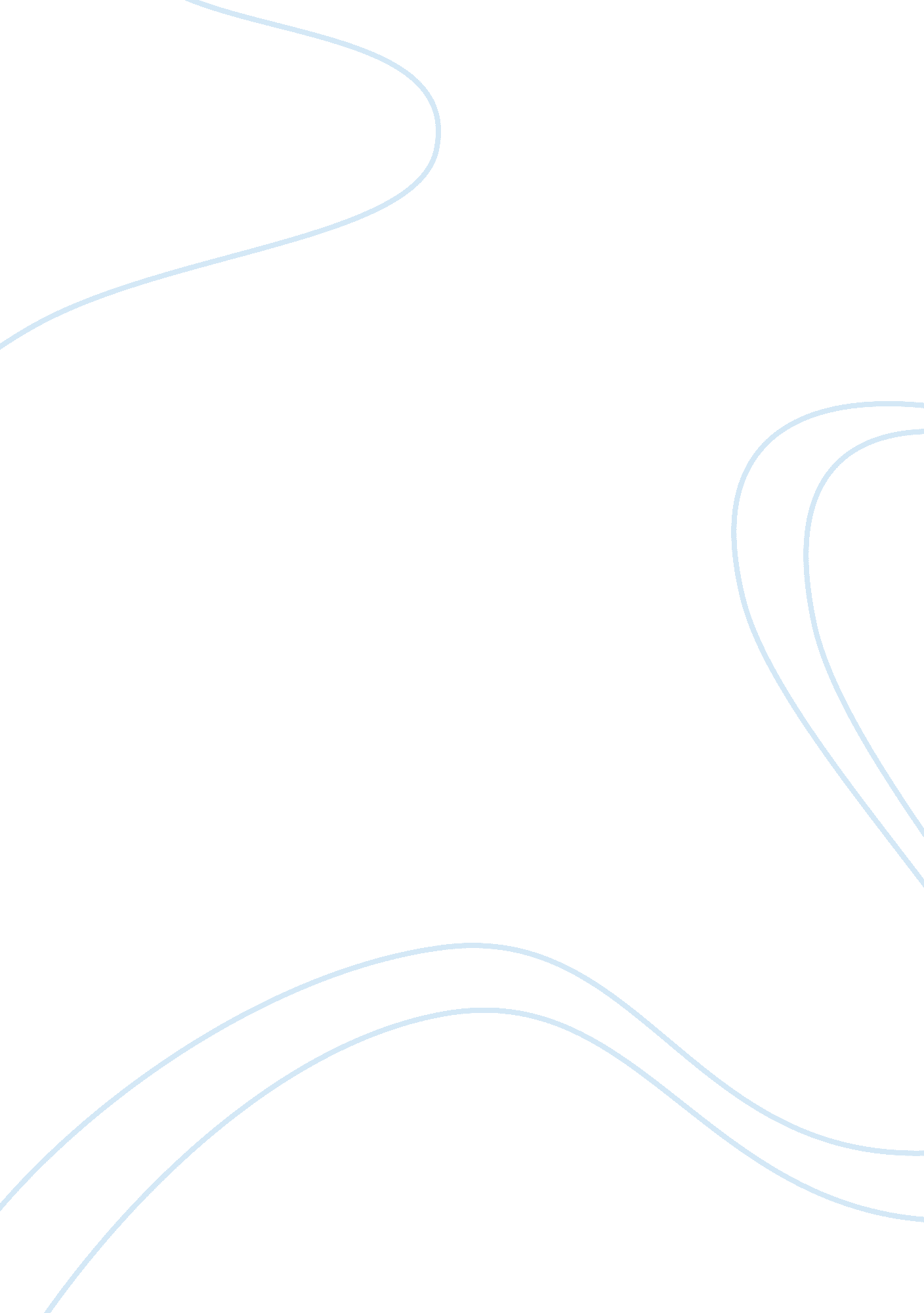 The field of organizational behavior commerce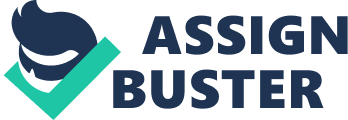 Contents Table: A-B-C ‘ s of Behavior Modification This chapter will depict about literature reappraisal which relates to the survey in term of organisational behaviour, the civilization and psychological position of workers. The information was obtained from the diaries, books and cyberspace as beginnings to finish this chapter. 2. 1 The Field of Organizational Behavior Understanding the behaviour of people in organisations has become progressively of import as direction concerns such as employee productiveness, the quality of work life, occupation emphasis, and calling patterned advance. Organizations achieve their ends by making, communication, and runing an organisational behaviour system. Major elements of a good organisational behaviour system are introduced and exist in every organisation, but sometimes in changing signifiers. Organizations have existed for every bit long as people have worked together. Organizational behaviour could be defined as the survey of what people think, feel, and do in and around organisations. Organizational behaviour consistently study person, squad, and structural feature that influence behaviour within organisations. A more unequivocal definition of organisational behaviour is the survey of human behaviour, attitudes, and public presentations within an organisational scene by pulling on theory, methods, and rules from such subjects as psychological science, sociology, and cultural anthropology to larn about single perceptual experiences, values, larning capacities, and actions while working in groups and within the entire organisation in footings of analysing the external environment ‘ s consequence on the organisation and its human resources, missions, aims, and schemes. 2. 2 The Big Five Personality Dimension The relationship between behaviour and personality is possibly one of the most complex affairs to be understood. Talking about an persons ‘ personality referred to a comparatively stable set of feelings and behaviours that have been significantly formed by familial and environmental factors. Although many facets of personality formation, development, and look are non absolutely understood, certain rules are by and large being accepted as being true. Personality is a term used to depict a great many feelings and behaviours. Literally 100s of personality dimensions or traits have been identified by psychologist over the last 100 old ages. However, within the past 25 old ages or so, a consensus has emerged that, for the most portion, the human personality can be described by five dimensions or factors. A? The Big Five personality dimensions include: extraversion, emotional, stableness, amenity, conscientiousness, and openness to experience. a?? Each of the five factors is described below: 2. 2. 1 Extraversion Extraversion refers to the inclination to be sociable, gregarious, self-asserting, chatty, and active. Peoples high in extraversion tend to bask speaking and interaction with colleagues, and they gravitate towards occupations that have a good trade of societal interaction. Research indicates that extrospective people tend to execute good in gross revenues and managerial occupations, tend to make better in preparation plans, and tend to hold higher degrees of overall occupation satisfaction. a? µ This suggest that organisations such as Avon and The Sharper Image, both of which rely to a great extent on the successful preparation and public presentation of their sales representative, would profit from utilizing a cogency personality trial to mensurate extraversion as portion of an overall choice plan. 2. 2. 2 Emotional Stability This is where the inclination to see positive emotional province, such as experiencing psychologically secure, composure, and relaxed. Anxiety, depression, choler, and embarrassment are characteristic of low emotional stableness. The low-stability person is more likely to see job-related emphasis. Although the nexus between emotional stableness and occupation public presentation does non look to be a strong one, some interesting research findings relate to other of import work behaviours. For illustration, a meta-analysis ( a big research survey that analyzes consequences from several old surveies ) found that low degrees of emotional stableness were associated with low degrees of employee motivation. a?¶ 2. 2. 3 Agreeableness This trait is associated by being gracious, forgiving, tolerant, trusting, and softhearted. The employee described as “ person who gets along with others ” is high on amenity. It is a dimension that can assist do person an effectual squad participant and can pay off in occupations where developing and keeping good interpersonal relationships and assisting fellow employees is important. a?· Persons low on amenity are frequently described as rude, cold, uncaring, unsympathetic, and counter. Jobs and professions that require persons high in agreeableness include client service, gross revenues, scrutinizing, nursing, instruction, and societal work. 2. 2. 4 Conscientiousness Those who are described as reliable, organized, thorough, and responsible are exhibited by this trait. Persons who are painstaking besides tend to persist, work hard, and bask accomplishing and carry throughing things. It is non difficult to understand why this is extremely valued by all organisations. Employees who are low in conscientiousness tend to be sloppy, inefficient, careless, and even lazy. From a research position, conscientiousness is the most closely linked dimension to occupation public presentation. Put compactly, painstaking employees perform better across a broad assortment of businesss. Emerging research besides indicates that painstaking persons tend to exhibit higher degrees of motive and occupation satisfaction, a?? every bit good as other of import work behaviours which is keeping, attending, and fewer counterproductive behaviours. 2. 2. 5 Openness to Experience This concluding personality dimension reflects the extent to which an person has wide involvements and is willing to take hazards. Particulars traits include wonder, broad-mindedness, creativeness, imaginativeness, and intelligence. Peoples high in openness to see tend to boom in businesss where alteration is uninterrupted and where invention is critical. For illustration, people who create dramatic particular effects for large-budget action movies need to possess high degrees of this personality dimensions. 2. 3 The Importance of Values in the Workplace Valuess are non new to organisational behaviour, but the popularity of this subject has increased perceptibly in recent years. a?? One ground is that globalisation has raised our consciousness of and sensitiveness to differences in value across civilizations. Organizations rely on persons to do determinations and take actions that achieve corporate aims. Global organisations face the challenge of alining people with diverse value toward a common set of ends, including consistent determinations and actions around the universe. But alining everyone ‘ s values may take to conflict due to differences in personal, organisational, and civilization values. A? A° 2. 4 The Ethical Values and Behaviour Ethical motives is a natural extension of the treatment of values in the workplace. A? A? As stated earlier, moralss refer to the survey of moral rules or values that determine whether actions are right or incorrect and results are good or bad. Employees and clients value companies and their leaders with ethical values. Indeed, studies indicate that the employer ‘ s unity is an of import to most employees as their income. Social duty refers to a individual ‘ s or an organisation ‘ s moral duty toward others who are affected by his or her actions. Peoples with a strong societal duty norm are more motivated to help others, whether or non this aid will of all time be repaid, and to avoid behaviours that interfere with others ‘ ends. 2. 4. 1 The Three Ethical Principles Philosophers and other bookmans have identified several general ethical rules, each with a few fluctuations that should steer ethical behavior. It is possible to distill most of these rules and fluctuations down to three basic values. 2. 4. 1. 1 Utilitarianism Utilitarianism advises to seek greatest good for the greatest figure of people. In other words, the option supplying the highest grade of satisfaction to those affected is to be chosen. This is sometimes known as a eventful rule because it focuses on the effects of actions, non on how those effects achieved. Unfortunately, utilitarianism can on occasion ensue in unethical picks because it Judgess morality by the consequences, non the agencies of achieving those consequences. Furthermore, it accepts state of affairss in which few people may be badly oppressed to profit others. 2. 4. 1. 2 Individual rights This ethical value is the belief that everyone has entitlements that let them move in a certain manner. Some of the most widely cited rights are freedom of motion, physical security, freedom of address, just test, and freedom from torture. A? A? The single rights rule is non restricted to legal rights. A individual may hold right to hold privateness, but employers have a right to inspect everyone ‘ s e-mail messages. One job with single rights is that certain single rights may conflict with others. The stockholders ‘ right to be informed about corporate activities may finally conflict with an executive ‘ s right to privacy, for illustration. 2. 4. 1. 3 Distributive Justice This ethical value suggest that inequality is acceptable if ( 1 ) everyone has equal entree to the more favorite places in society and ( 2 ) the inequalities are finally in the best involvement of the least comfortable in society. The first portion means that everyone should hold equal entree to high-paying occupations and other valued places in life. The 2nd portion says that some people can have greater wagess than others if this benefits those less comfortable. For illustration, employees in hazardous occupations should be paid more if their hazard taking benefits others who are less comfortable. The job with this rule is that society ca n’t look to hold on what activities provide the greatest benefit to the least comfortable. 2. 5 Emotions in the Workplace Emotions are feelings experienced toward an object, individual, or event that create a province of readiness. A? A? Emotional episodes are communicating to individuals. They make consciousness of events that may impact of import personal ends. In fact, strong emotions demand the attending and disrupt the train of idea. They besides create a province of preparedness to react to those events. In other words, they generate the motive to move toward the aim of attending. Scholars have organized the different emotions into the six classs which are choler, fright, joy, love, unhappiness and surprise. Except for surprise, all these general emotional classs include assorted specific emotional experiences. For illustration, research workers have found that dismay and anxiousness bunch together to organize the general emotional class called fright. Emotions are experienced through ideas, behaviours, and physiological reactions. A individual may see fright in a nerve-racking state of affairs by mentally feeling it, demoing it through facial look, and developing a faster pulse. Facial looks and other behaviour play an synergistic function in the emotional experience. Emotions are directed toward person or something. Experiencing joy, fright, and other emotional episodes toward undertakings, clients, public addresss presented, package plan used, and so on. This contrast with tempers, which are less intense emotional provinces that are non directed toward anything in particular. A? a?? Figure: Types of Emotions in Workplace 2. 5. 1 Emotions, Attitude, and Behavior Emotions are related to attitudes, but the two constructs are different. Attitudes represent the bunch of beliefs, assessed feelings, and behavioural purposes toward an object. A? a? µ Emotions are experiences, whereas attitudes are judgements. Peoples feel emotions, whereas believing about attitudes. Peoples experience most emotions briefly, whereas attitude toward person or something is more stable over clip. Figure: Model of Emotions, Attitudes, and Behavior 2. 6 The Nature of Employee Attitudes Attitudes are feelings and beliefs that mostly find how employees will comprehend their environment, commit themselves to intended actions, and finally act. Attitudes form a mental set that affects how individual position something else, much as a Windowss provides a model for the position into or out of a edifice. The window allows seeing some things, but the size and form of the frame prevent from detecting other elements. In add-on, the colour of the glass may impact the truth of perceptual experience, merely as the “ colour ” of attitudes has an impact on how milieus at work were positions and justice. Directors of organisational behaviour are vitally interested in the nature of the attitudes of their employees toward their occupations, toward their callings, and toward the organisation itself. Although many of the factors lending to occupation satisfaction are under the control of directors, it is besides true that people do differ in their personal temperaments as they enter organisations. Some people are optimistic, cheerful, cheerful, and gracious ; they are said to hold positive affectivity. Others are by and large pessimistic, downbeat, cranky, and even abrasive ; they are said to hold negative affectivity. It appears that people are disposed to be satisfied or dissatisfied, and directors can merely partly affect the responses of employees. However, it is of import to research the nature and effects of occupation satisfaction. 2. 6. 1 Job Satisfaction Job satisfaction is a set of favourable or unfavourable feelings and emotions with which employees view their work and an affectional attitude of feeling of comparative like or dislike toward something. Job satisfaction typically refers to the individual employee. When appraisal of single satisfaction are averaged across all members of a work unit, the general term used to depict overall group satisfaction is morale. Group morale is particularly of import to supervise since persons frequently take their societal cues from their work associates and accommodate their ain attitudes to conform to those of the group. Figure: How Job Satisfaction Leads to Quality Attitudes are by and large acquired over a long period of clip. Similarly, occupation satisfaction or dissatisfaction emerges as an employee additions, more and more information about the workplace. Nevertheless, occupation satisfaction is dynamic, for it can worsen even more than it develops. Directors can non set up the conditions taking to high satisfaction now and subsequently pretermit it, for employees demands and point of views may fluctuate all of a sudden. Directors need to pay attending to employee attitudes hebdomad after hebdomad, month after month, and twelvemonth after twelvemonth. Life satisfaction is one portion of occupation satisfaction. The nature of a worker ‘ s environment off the occupation indirectly influences his or her feelings on the occupation. Similarly, since a occupation is an of import portion of life for many workers, occupation satisfaction influences general life satisfaction. A? Consequently, directors need to supervise non merely the occupation and immediate work environment but besides their employees ‘ attitudes toward other parts of life. Figure: Some Related Elementss of Life Satisfaction As the workers turn older, they ab initio tend to be somewhat more satisfied with their occupations. Apparently, they lower their outlooks to more realistic degrees and adjust themselves better to their work state of affairss. Subsequently, their satisfaction may endure as publicities are less frequent and they face the worlds of retirement. Predictably, excessively, people with higher-level businesss tend to be more satisfied with their occupations. They are normally better paid, have better working conditions, and keep occupations that make fuller usage of their abilities. 2. 6. 2 Job Involvement Job engagement is the grade to which employees immerse themselves in their occupations, invest clip and energy in them, and position work as a cardinal portion of their overall lives. Keeping meaningful occupations and executing them good are of import facets of the employees ain self-image, which help explicate the traumatic effects of occupation loss on their regard demands when they are laid off or fired. Job-involved employees are likely to believe in the work ethic, to exhibit high growing demands, and to bask engagement in determination devising. As a consequence, they seldom will be belated or absent, they are willing to work long hours, and they will try to be high performing artists. Job engagement is rather similar to organisational designation, in which employees blend in so good and suit the organisation ‘ s ethic and outlooks that they experience a sense of unity with the house. 2. 6. 3 Organizational Committedness Organizational committedness or employee trueness is the grade to which an employee identifies with the organisations and wants to go on actively take parting in it. Like a strong magnetic force pulling one metallic object to another, it is a step of the employee ‘ s willingness to stay with a house in the hereafter. Commitment is kindred to being strongly connected and engaged with the organisation on an emotional degree. It frequently reflects the employee ‘ s belief in the mission and ends of the house, willingness to use attempt in their achievement, and purposes to go on working at that place. Committedness is normally stronger among long-run employees, those who have experienced personal success in the organisation, those who have passed major hurdlings to successful entry, and those working within a committed employee group. Table: Factors that Inhibit and that Stimulate Employee Commitment Suppressing Factors Stimulating Factors Excessive blaming Insincere gratitude Failure to follow through Incompatibilities and incongruousnesss Inflated self-importances and strong-arming Clarity of regulations and policies Investings in employees ( developing ) Respect and grasp for attempts Employee engagement for attempts Employee engagement and liberty Making employees experience valued Reminders of employee investings Supplying support to employees Making chances for employees to show caring for others Organizationally committed employees will normally hold good attending records, show a willing attachment to company policies, and have lower turnover rates. It is utile to separate between three signifiers of organisational commitment. A? 2. 6. 3. 1 Affectional Committedness Affectional committedness is a positive emotional province in which employees want to exercise attempt and take to stay in the organisation. 2. 6. 3. 2 Normative Committedness Normative committedness is the pick to remain attached because of strong cultural or familial moralss that drive employee to make so. They believe they ought to be committed because of others ‘ belief system and their ain internalized norms and feelings of duty. 2. 6. 3. 3 Continuance Committedness Continuance committedness encourages employees to remain because of their high investing in the organisation such as clip and attempt and the economic and societal losingss they would incur if they left. Directors need to be cognizant of the degrees of each type of committedness of their employees, and work to beef up each type for the effectual employees. 2. 6. 4 Work Tempers Attitudes are emotional provinces that are typically stable across clip and focused on a peculiar component of one ‘ s occupation. Employees do hold feelings towards their occupations that are both diffused and extremely dynamic where they reflect overall positions and can alter within a twenty-four hours, hr, or minute. These variable attitudes toward their occupations are called work tempers. An employees work temper can be described as runing from negative ( “ I hate this undertaking today ” ) to positive ( “ Right now I am excited by this new challenge ” ) and from weak to strong and intense. Strongly positive work tempers are seeable in workers ‘ energy, passion, verve, and enthusiasm. These positive types of work tempers are of import to a director, because they will predictably ensue in closer attending to client service, lower absenteeism, greater creativeness, and interpersonal cooperation. 2. 7 MARS Model of Individual Behavior and Performance A utile theoretical account for understanding the drivers of single behaviour is the MARS theoretical account of single behaviour and public presentation. The MARS theoretical account shows the four factors which is motive, ability, function perceptual experiences, and situational factors have a combined consequence on single public presentation. If any factor weakens, employee public presentation will diminish which so lead to lower productiveness Figure: MARS theoretical account of single Behavior and Performance 2. 7. 1 Employee Motivation Motivation represents the forces within a individual that affect the way, strength, and continuity of his or her voluntary behavior. A? a?¶ Direction refers to the fact that motive is goal-oriented, non random. Peoples are motivated to get at work on clip, complete a undertaking a few hours early, or purpose for many other marks. Intensity is the sum of attempt allocated to the end. For illustration, two employees might be motivated to complete their undertaking a few hours early ( way ) , but merely one of them puts forth plenty attempt ( strength ) to accomplish this end. Finally, motives involve changing degrees of continuity that is, go oning the attempt for a certain sum of clip. Employees may prolong their attempt until they reach end, or they may give up beforehand. 2. 7. 2 Ability A 2nd influence on single behaviour and public presentation is the individual ‘ s ability. Ability includes both the natural aptitudes and erudite capablenesss required to successfully finish a undertaking. Aptitudes are the natural endowment that helps employees learn specific undertaking more rapidly and execute them better. Learned capablenesss are the accomplishments and cognition that have really acquired which including the physical and mental possessed every bit good as the cognition acquired and shop for later usage. 2. 7. 2. 1 Employee Competences The external environment is altering so quickly that many organisations prefer to engage people for their generic competences instead than for job-specific accomplishments. Competences are the features of people that lead to superior performance. A? a?· Along with natural and erudite abilities ; competences include the individual ‘ s value and personality traits. 2. 7. 2. 2 Person – Occupation Matching There are three basic ways to fit persons and their competences with occupation demands. A? a?? One scheme is to choose appliers whose bing competences best fit the needed undertaking. This attack includes comparing each applier ‘ s competences with the demands of the occupation or work unit. A 2nd attack is to supply preparation so that employees develop required accomplishments and cognition. The 3rd individual occupation fiting scheme is to redesign occupation so employees are given merely those undertakings that are within their occupation capablenesss. 2. 7. 3 Role Percepts Role perceptual experiences is where a individual ‘ s belief about what behaviours are appropriate or necessary in a peculiar state of affairs, including the specific undertakings that make up the occupation, their comparative importance, and the preferable behaviours to carry through those undertakings. Role perceptual experiences clarify the preferable way of attempt. How do organisations better function perceptual experiences? One scheme is to clearly depict each employee ‘ s needed duties and to demo how those ends relate to organisational ends. Second, employees clarify their function perceptual experiences as they work together over clip and receive frequent and meaningful public presentation feedback. 2. 7. 4 Situational Factors Job public presentation depends non merely on motive, ability, and function perceptual experiences. It is besides affected by the state of affairs in which the employee works. Situational factors include conditions beyond the employee ‘ s immediate control that constrain or ease his or her behavior and public presentation. Some factors such as clip, people, budget, and physical work installations are controlled by others in the organisation. Other situational features such as consumer penchants and economic conditions originate from the external environment and, accordingly, are beyond the employee ‘ s and organisation ‘ s control. Motivation, ability, function perceptual experiences, and situational factors affect all witting workplace behaviours and public presentation results. 2. 8 Behavior Alteration: Learning Through Reinforcement One of the oldest positions on acquisition, called behaviour alteration which is besides known as operant conditioning and support theory, takes the instead utmost position that acquisition is wholly dependent on the environment. Behavior alteration does non oppugn the impression that thought is a portion of the acquisition procedure, but it views human ideas as unimportant intermediate phases between behaviour and the environment. A? a?? Behavior alteration emphasize voluntary behaviours. Researchers name them operant behaviours because they “ operate ” on the environment where they make the environment respond in ways that they want. A? a?° Operant behaviours are different from answering behaviours. Answering behaviours are nonvoluntary responses to the environment, such as automatically retreating manus from a hot range or automatically undertaking eyes when turning on a bright visible radiation. 2. 8. 1 A-B-C ‘ s of Behavior Modification Behavior alteration recognizes that behaviour is influenced by two environmental eventualities: the ancestors that precede behaviour and the effects that follow behaviour. These rules are portion of the A-B-C theoretical account of behavior alteration where the cardinal aim of behavior alteration is to alter behaviour ( B ) by pull offing its ancestors ( A ) and effects ( C ) . Ancestors are events predating the behaviour, informing employees that certain behaviours will hold peculiar effects. Although ancestors are of import, behavior alteration focuses chiefly on the effects of behaviour. Consequences are events following a peculiar behaviour that influence its hereafter happening. This construct is based on the jurisprudence of consequence, which says that the likeliness that an operant behaviour will be repeated depends on its effects. If a behaviour is followed by a pleasant experience, so the individual will likely reiterate the behaviour. If the behaviour is followed by an unpleasant experience or by no response at all, so the individual is less likely to reiterate it. The jurisprudence of consequence explains how people learn to tie in behaviours with specific environmental responses. Table: A-B-C ‘ s of Behavior Modification Ancestors What happens before the behaviour Behavior What the individual says or does Consequences What happens after the behaviour Warning light flashes on operator ‘ s console Operator switches off the machine ‘ s power beginning Colleagues thank operator for halting the machine New attending fillip system is announced Employee attends work at designated times Employee receives attending fillip 